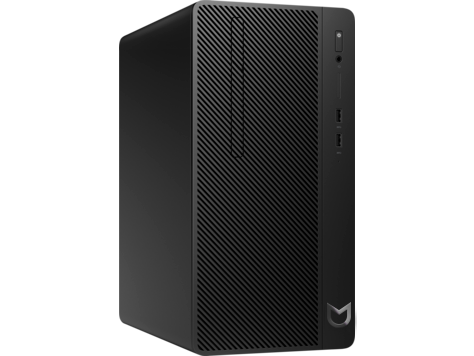 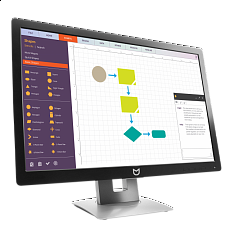 Модель - Irbis PC29PLEОписание -   Irbis H29BN/ Irbis H24 Monitor/Intel Core i5 8500 3.0 2666MHz/8GB DDR4/500GB 7200RPM 3.5IN/MT/1-1-1Полные технические характеристики:N246v 23.8in Monitor EUROMonitor Bundle (Microtower) 23.8 PackagingIntel Core i5 8500 3.0 2666MHz 6C 65W CPU8GB (1x8GB) DDR4 2666 UDIMM NECC Memory500GB 7200RPM 3.5inWired Keyboard RUSSMT Chassis Optical USB MouseNo Included ODDC13 Straight 1.9m Power Cord RUSS310W SFF EPA90 FR 115V/230V +12V1/1/1 (material/labor/onsite) MT Bundle Warranty EURO